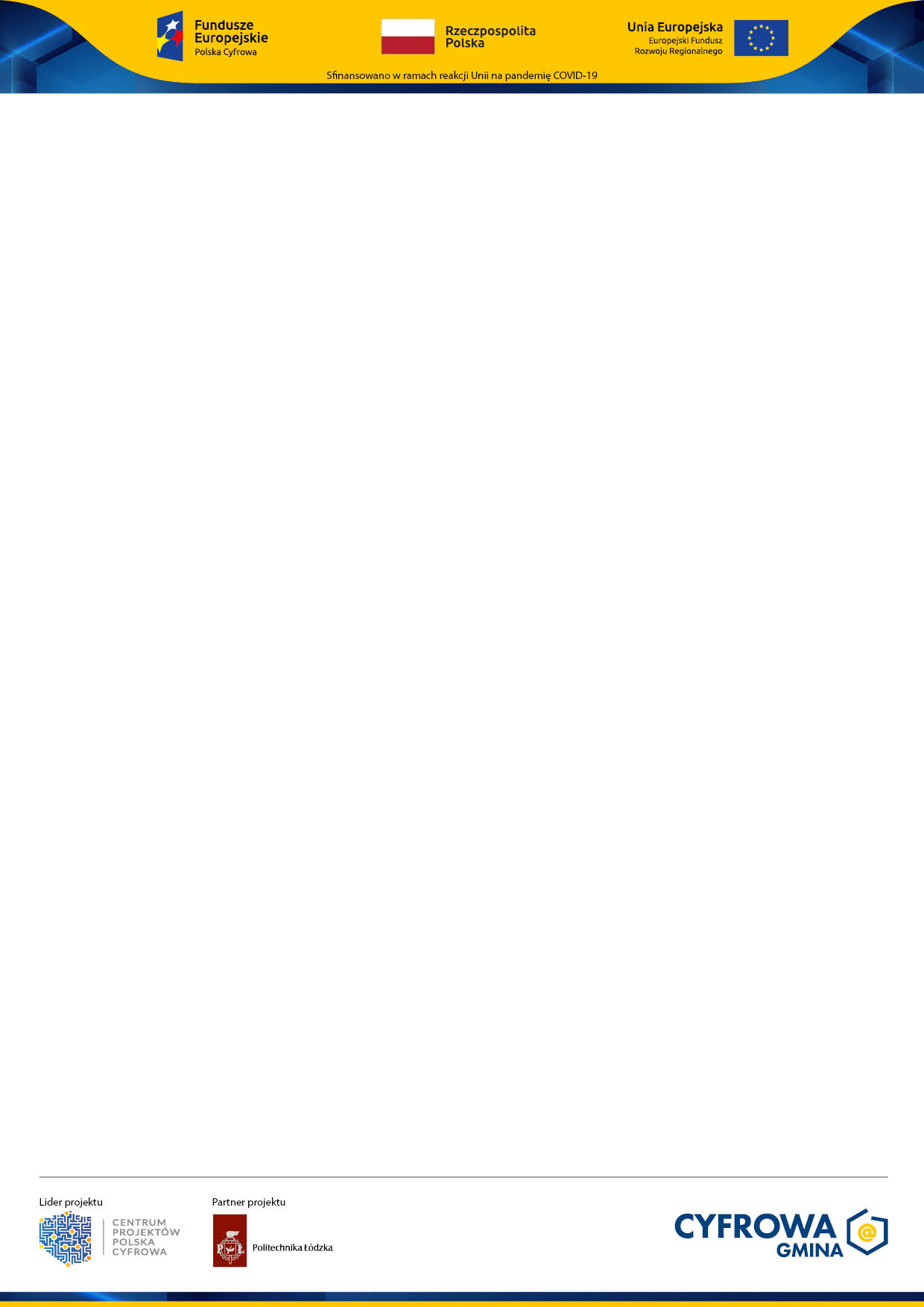 Załącznik nr 3 do SWZWzór formularza ofertowego(Znak sprawy: ZP.271.13.2022)Gmina Bodzechów zwana dalej „Zamawiającym”,ul. Mikołaja Reja 10, 27-400 Ostrowiec Świętokrzyski,NIP: 6611667096, REGON: 291009998,Nr telefonu: +48 (41) 2653838,Adres poczty elektronicznej: przetargi@ugb.pl,Adres strony internetowej: https://samorzad.gov.pl/web/gmina-bodzechowOsoba upoważniona do reprezentacji Wykonawcy/-ów i podpisująca ofertę:	…………………………………………..…………………………………………………………………………………………………......Nazwa albo imię i nazwisko Wykonawcy:	…………………………………………..…………………………………………………………………………………..………………....	…………………………………………..…………………………………………………………………………………………………......Siedziba albo miejsce zamieszkania i adres Wykonawcy:…………………………………………..…………………………………………………………..………………………………….….....…………………………………………..……………………………………………………………………..……………….….………....NIP: …………………………………..………....………………, REGON:.............................................................Telefon ………………………………………………………….Dane teleadresowe, na które należy przekazywać korespondencję związaną 
z niniejszym postępowaniem: adres poczty elektronicznej: …….………………………….…..………………….……………………………….….adres Elektronicznej Skrzynki Podawczej Wykonawcy znajdującej się na platformie ePUAP:  ….…………………………………………………………………………………………………….…….……………Osoba odpowiedzialna za kontakty z Zamawiającym: …………………………………………..………………………………………………………………………………………………........W związku z ogłoszeniem zamówienia publicznego pn.: „Zakup i dostawa sprzętu IT wraz                                  z oprogramowaniem  w ramach projektu grantowego „Cyfrowa Gmina”” oferuję/oferujemy* wykonanie zamówienia:za cenę ryczałtową:CZĘŚĆ I:brutto ........................................................... zł(słownie: ............................................................................................................zł brutto).netto........................................................... złpodatek VAT ……… %, .......................................................... zł;w tym:Zadanie 1: Dostawa komputerów stacjonarnych, monitorów i oprogramowania biurowego brutto ........................................................... zł(słownie: ............................................................................................................zł brutto).netto........................................................... złpodatek VAT ……… %, .......................................................... zł;Zadanie 2: Dostawa komputerów przenośnych (Notebook’ów) i oprogramowania biurowego brutto ........................................................... zł(słownie: ............................................................................................................zł brutto).netto........................................................... złpodatek VAT ……… %, .......................................................... zł;Zadanie 3: Dostawa skanera szczelinowegobrutto ........................................................... zł(słownie: ............................................................................................................zł brutto).netto........................................................... złpodatek VAT ……… %, .......................................................... zł;Zadanie 4: Dostawa serwera plików NASbrutto ........................................................... zł(słownie: ............................................................................................................zł brutto).netto........................................................... złpodatek VAT ……… %, .......................................................... zł;CZĘŚĆ II: Dostawa urządzenia wielofunkcyjnego A3 brutto ........................................................... zł(słownie: ............................................................................................................zł brutto).netto........................................................... złpodatek VAT ……… %, .......................................................... zł;CZĘŚĆ III: Dostawa serwerabrutto ........................................................... zł(słownie: ............................................................................................................zł brutto).netto........................................................... złpodatek VAT ……… %, .......................................................... zł;CZĘŚĆ IV: Dostawa firewallabrutto ........................................................... zł(słownie: ............................................................................................................zł brutto).netto........................................................... złpodatek VAT ……… %, .......................................................... zł;Oświadczamy, że udzielamy zamawiającemu gwarancji:- na część I  na okres …………………...miesięcy (deklarowana wielkość winna być liczbą nie mniejszą niż 24 m-cy i nie większą niż 36 m-ce)- na część II  na okres …………………...miesięcy (deklarowana wielkość winna być liczbą nie mniejszą niż 24 m-cy i nie większą niż 36 m-ce)- na część III  na okres …………………...miesięcy (deklarowana wielkość winna być liczbą nie mniejszą niż 36 m-cy i nie większą niż 60 m-cy)- na część IV  na okres …………………...miesięcy (deklarowana wielkość winna być liczbą nie mniejszą niż 6 m-cy i nie większą niż 12 m-cy)Oświadczam/y, że zapoznałem/liśmy się z wymaganiami Zamawiającego, dotyczącymi przedmiotu zamówienia zamieszczonymi w SWZ wraz z załącznikami.Oświadczam/y, że zrealizuję/emy zamówienie zgodnie z SWZ i Projektem Umowy (załącznik nr 2 do SWZ). Oświadczam/y, że akceptuję/emy zasady korzystania z systemu miniPortal wskazane w Instrukcji użytkownika i SWZ).Wadium zostało wniesione w formie: ...............................................................................Wadium należy zwrócić na nr konta: w banku: …………………………………………….…………………………………………………………….………………………….(jeżeli dotyczy)Pod groźbą odpowiedzialności karnej oświadczamy, iż wszystkie załączone do oferty dokumenty i złożone oświadczenia opisują stan faktyczny i prawny, aktualny na dzień składania ofert (art. 297 kk). Składając niniejszą ofertę, zgodnie z art. 225 ust. 2 ustawy Pzp informuję, że wybór oferty:nie będzie prowadzić do powstania obowiązku podatkowego po stronie Zamawiającego, zgodnie z przepisami o podatku od towarów i usług, który miałby obowiązek rozliczyć,będzie prowadzić do powstania obowiązku podatkowego po stronie Zamawiającego, zgodnie z przepisami o podatku od towarów i usług, który miałby obowiązek rozliczyć – w następującym zakresie: …………………………………………………………………………………………….…………………………..………………….Oświadczam, że wypełniłem obowiązki informacyjne przewidziane w art. 13 lub art. 14 RODO wobec osób fizycznych, od których dane osobowe bezpośrednio lub pośrednio pozyskałem w celu ubiegania się o udzielenie zamówienia publicznego w niniejszym postępowaniu.**W przypadku, gdy Wykonawca nie przekazuje danych osobowych innych niż bezpośrednio jego dotyczących lub zachodzi wyłączenie stosowania obowiązku informacyjnego, stosownie do art. 13 ust. 4 lub art. 14 ust. 5 RODO treści oświadczenia Wykonawca nie składa (usunięcie treści oświadczenia np. przez jego wykreślenie).Oświadczam/y, że zamierzam/y powierzyć podwykonawcom następujące części zamówienia:mikroprzedsiębiorstwo, małe przedsiębiorstwo, średnie przedsiębiorstwo, jednoosobowa działalność gospodarcza, osoba fizyczna nieprowadząca działalności gospodarczej, inny rodzaj.Uwaga: Obecnie obowiązującą definicję prawną MŚP zawiera Załącznik I do Rozporządzenia Komisji (UE) 651/2014[1]. przedsiębiorstwo średnie mniej niż 250 pracowników orazroczny obrót nie przekracza 50 mln EUR lub całkowity bilans roczny nie przekraczający 43 mln EURprzedsiębiorstwo małe mniej niż 50 pracowników orazroczny obrót lub całkowity bilans roczny nie przekracza 10 mln EURmikroprzedsiębiorstwo mniej niż 10 pracowników orazroczny obrót lub całkowity bilans roczny nie przekracza 2 mln EUR.(zaznacz właściwe)Integralną część oferty stanowią następujące dokumenty:............................................................................................................................................................................................................................................................................................................................................................................................................................................................................................................................................................................................................................................................................................................................Dokument należy opatrzyć kwalifikowanym podpisem elektronicznym lub podpisem zaufanym lub podpisem osobistym osoby(osób) upoważnionej(ych) do podpisania niniejszej oferty w imieniu Wykonawcy(ów) Dane dotyczące Zamawiającego.Dane Wykonawcy/Wykonawców.Oferowany przedmiot zamówienia.Oświadczenie dotyczące postanowień treści SWZ.Zobowiązanie w przypadku przyznania zamówienia.Akceptuję proponowany przez Zamawiającego Projekt umowy, który zobowiązuję się podpisać w miejscu i terminie wskazanym przez Zamawiającego.Osobą uprawnioną do merytorycznej współpracy i koordynacji 
w wykonywaniu zadania ze strony Wykonawcy jest: …………………….….…………………....…nr telefonu ………………………,    e-mail: …………………………………..…….………………………..……Podwykonawstwo.Lp.Część zamówieniaWartość brutto (PLN) lub procentowy udział podwykonawstwaNazwa i adres podwykonawcy123412RAZEMRAZEMOświadczam, że posiadam/posiadamy status: Spis treści.…………………………………………(miejscowość i data)…………………………………..……………………(podpis Wykonawcy lub Pełnomocnika)